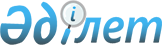 О внесении изменений в Указ Президента Республики Казахстан от 16 сентября 2009 года № 871
					
			Утративший силу
			
			
		
					Указ Президента Республики Казахстан от 21 июня 2010 года № 1008. Утратил силу Указом Президента Республики Казахстан от 5 мая 2018 года № 681
      Сноска. Утратил силу Указом Президента РК от 05.05.2018 № 681.
      Подлежит опубликованию     
      в Собрании актов Президента и  
      Правительства Республики Казахстан
      ПОСТАНОВЛЯЮ:
      1. Внести в Указ Президента Республики Казахстан от 16 сентября 2009 года № 871 "Об утверждении Правил составления и представления годового отчета об исполнении республиканского бюджета" (САПП Республики Казахстан, 2009 г., № 39, ст. 378) следующие изменения:
      в Правилах составления и представления годового отчета об исполнении республиканского бюджета, утвержденных вышеназванным Указом:
      в пункте 7 слова ", бюджетных параметрах" исключить;
      в пункте 10 слова "1 апреля" заменить словами "25 марта";
      в части первой пункта 11 слова "1 мая" заменить словами "20 апреля".
      2. Настоящий Указ вводится в действие с 1 января 2010 года.
					© 2012. РГП на ПХВ «Институт законодательства и правовой информации Республики Казахстан» Министерства юстиции Республики Казахстан
				
Президент
Республики Казахстан
Н. Назарбаев